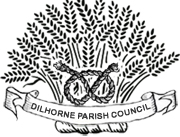 MINUTES OF MEETING HELD ON TUESDAY 15th NOVEMBER 2016AT DILHORNE RECEREATION CENTRE at 7.30pmPresent: Cllrs. Bateman, Carnall, Millar, Members of the Public:  Malcolm Spooner, Trevor Brassington, Apologies: Cllr Wright, D. Cllr RobertsSubjectDescriptionActionAPOLOGIESCllr Wright. D Cllr RobertsPUBLIC QUESTIONSMalcolm Spooner - livid about how treated over plans for wall - Gill Bayliss and a guy from High Peak– causing problems. Clerk stated never had the plans sent to us.Hole still on St Thomas Tree footpath.Grids and drains still blocked up – Clerk to advise Highways again.MINUTESIt was resolved that the minutes of the previous meeting were to be signed as a true and correct record. DECLARATION OF INTERESTNoneREPORTS FROM COUNTY ANDDISTRICTCOUNCILLORS ETCCounty Councillor –  not present.District Councillor – not present but reported via Clerk that theLocal Plan will be going out to Public Consultation again hopefully in early January, it has been delayed because not had National Planning Policy from Government. Looks like August/September when it is put in place at the earliest.Traveller site - not going to be the site in Blythe Bridge nor the one in Werrington, SMDC are considering possibly of moving in with Stoke-on-Trent for the Traveller sites.Recreation Centre – Party on 2nd December for retirement of Barry Mawson – all Parish Council are invited need to advise Cllr Carnall if attending for numbers.Bowlers have formally been told that they cannot have advertising hoarding around the ground and have been asked for their accounts in order that they can go to the Recreation Centre Accountant the reason for this is that they must be made available for audit re Charity Commission rules/legislation.LENGTHSMAN Clerk to get Lengthsman to spray weed killer on roadside and grids throughout village.ClerkPLANNINGMATTERSApplications:SMD/2016/0664 - Heywood Grange, Tickhill Lane – Installation of an Energy Storage System comprising a single container and two associated buildings – No objection subject to neighbours’ approval. Cllr Millar reported that there are 100s of pallets which seem to have been left on the site, Clerk to contact Enforcement on this.Decisions: noneAppeals: noneEnforcement – Apart from pallets at the Solar Panel site on Heywood Grange (see Planning Applications) also to advise them that vast number of pallets are being stored in field off The Common which re making the area very unsightly, historically these were stored behind the property and therefore could not be seen from the road. 
ClerkClerkClerkMATTERS ARISINGFROM PREVIOUS MEETINGSHIGHWAYS ISSUES:Trimpos –Grids/drains/potholes – problem still with speeding vehicles.Footpaths – Clerk has reported hole in footpath at St Thomas Trees UNRESOLVED ITEMS: NoneNEW BUSINESSCouncillor Millar asked why Dilhorne does not have a Christmas tree in the village and was advised that this had never been done.  It is too late to organise for this year but is to be considered for 2017. Location etc to be discussed at a future meeting mid-2017.FINANCEAND ANNUAL RETURNPayments:	The following payments were approved and signed: -Mrs L Cantlay – Clerks Wages and Expenses – November         £215.60*British Legion – Poppy Wreath                                                        £  25.00Mr W D Bateman – Travel expenses (110 miles)                            £49.50 *TOTAL AMOUNT OF PAYMENTS -  £178.10* Paid via Internet Banking which was approved at the meeting.Receipts: Interest on deposit Account (Oct) - £5.42Total Receipts - £5.42Transfer - £200.00Bank Accounts: Current Account –  £227.24 after payments madeDeposit Savings Account - £12,455.91CORRESPONDENCESantander              Bank StatementDATE OF NEXT MEETINGTuesday 20th December 2016 at 7.30pmMEETING CLOSED8.25pm